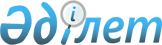 О внесении изменений в решение Мугалжарского районного маслихата от 30 декабря 2021 года № 137 "Об утверждении бюджета сельского округа имени К. Жубанова на 2022-2024 годы"
					
			С истёкшим сроком
			
			
		
					Решение Мугалжарского районного маслихата Актюбинской области от 27 июня 2022 года № 223. Прекращено действие в связи с истечением срока
      Мугалжарский районный маслихат РЕШИЛ:
      1. Внести в решение Мугалжарского районного маслихата "Об утверждении бюджета сельского округа имени К. Жубанова на 2022-2024 годы" от 30 декабря 2021 года № 137 следующие изменения:
      пункт 1 изложить в новой редакции:
      "1. Утвердить бюджет сельского округа имени К. Жубанова на 2022-2024 годы согласно приложениям 1, 2 и 3 соответственно, в том числе на 2022 год в следующих объемах:
      1) доходы – 41 912 тысяч тенге:
      налоговые поступления – 1 185 тысяч тенге;
      неналоговые поступления – 0 тенге;
      поступления от продажи основного капитала – 0 тенге;
      поступления трансфертов – 40 727 тысяч тенге;
      2) затраты – 42 698 тысяч тенге;
      3) чистое бюджетное кредитование – 0 тенге:
      бюджетные кредиты – 0 тенге;
      погашение бюджетных кредитов – 0 тенге;
      4) сальдо по операциям с финансовыми активами – 0 тенге:
      приобретение финансовых активов – 0 тенге;
      5) дефицит бюджета (профицит) – -786 тысяч тенге;
      6) финансирование дефицита бюджета (использование профицита) - 786 тысяч тенге:
      поступление займов – 0 тенге;
      погашение займов – 0 тенге;
      используемые остатки бюджетных средств – 786 тысяч тенге.";
      пункт 2 изложить в новой редакции: 
      "2. Принять к сведению и руководству, что в соответствии со статьей 9 Закона Республики Казахстан "О республиканском бюджете на 2022-2024 годы" установлено:
      с 1 января 2022 года:
      1) минимальный размер заработной платы – 60 000 тенге;
      2) минимальный размер государственной базовой пенсионной выплаты – 19 450 тенге;
      3) минимальный размер пенсии – 46 302 тенге;
      4) месячный расчетный показатель для исчисления пособий и иных социальных выплат, а также для применения штрафных санкций, налогов и других платежей в соответствии с законодательством Республики Казахстан – 3 063 тенге;
      5) величина прожиточного минимума для исчисления размеров базовых социальных выплат – 36 018 тенге;
      с 1 апреля 2022 года:
      1) минимальный размер государственной базовой пенсионной выплаты – 20 191 тенге;
      2) минимальный размер пенсии – 48 032 тенге;
      3) месячный расчетный показатель для исчисления пособий и иных социальных выплат - 3 180 тенге;
      4) величина прожиточного минимума для исчисления размеров базовых социальных выплат – 37 389 тенге.";
      пункт 4 изложить в новой редакции:
      "4. Учесть, в бюджете сельского округа имени К.Жубанова на 2022 год поступление целевых текущих трансфертов из республиканского бюджета и Национального фонда Республики Казахстан на повышение заработной платы отдельных категорий гражданских служащих, работников организаций, содержащихся за счет средств государственного бюджета, работников казенных предприятий 674 тысяч тенге.";
      приложение 1 к указанному решению изложить в новой редакции согласно приложению к настоящему решению.
      2. Настоящее решение вводится в действие с 1 января 2022 года. Бюджет сельского округа имени К. Жубанова на 2022 год
					© 2012. РГП на ПХВ «Институт законодательства и правовой информации Республики Казахстан» Министерства юстиции Республики Казахстан
				
      Секретарь Мугалжарского районного маслихата 

Р. Мусенова
Приложение к решению 
Мугалжарского районного 
маслихата от 27 июня 2022 года 
№ 223Приложение 1 к решению 
Мугалжарского районного 
маслихата от 30 декабря 2021 
года № 137
категория
категория
категория
категория
сумма (тысяч тенге)
класс
класс
класс
сумма (тысяч тенге)
подкласс
подкласс
сумма (тысяч тенге)
наименование
сумма (тысяч тенге)
1. ДОХОДЫ
41 912
1
НАЛОГОВЫЕ ПОСТУПЛЕНИЯ
1 185
04
Налоги на собственность
877
1
Налоги на имущество
38
4
Налог на транспортные средства
818
5
Единый земельный налог
21
05
Внутренние налоги на товары, работы и услуги
308
3
Поступления за использование природных и других ресурсов
308
4
Поступления трансфертов
40 727
02
Трансферты из вышестоящих органов государственного управления
40 727
3
Трансферты из районного (города областного значения) бюджета
40 727
функциональная группа
функциональная группа
функциональная группа
функциональная группа
функциональная группа
сумма (тысяч тенге)
функциональная подгруппа
функциональная подгруппа
функциональная подгруппа
функциональная подгруппа
сумма (тысяч тенге)
администратор бюджетных программ
администратор бюджетных программ
администратор бюджетных программ
сумма (тысяч тенге)
программа
программа
сумма (тысяч тенге)
Наименование
сумма (тысяч тенге)
ІІ. ЗАТРАТЫ
42 698
01
Государственные услуги общего характера
32 712
1
Представительные, исполнительные и другие органы, выполняющие общие функции государственного управления
32 712
124
Аппарат акима города районного значения, села, поселка, сельского округа
32 712
001
Услуги по обеспечению деятельности акима города районного значения, села, поселка, сельского округа
32 412
022
Капитальные расходы государственного органа
300
07
Жилищно-коммунальное хозяйство
3 485,8
3
Благоустройство населенных пунктов
3 485,8
124
Аппарат акима города районного значения, села, поселка, сельского округа
3 485,8
008
Освещение улиц в населенных пунктах
1 050
009
Обеспечение санитарии в населенных пунктах
1 500
011
Благоустройство и озеленение населенных пунктов
935,8
12
Транспорт и коммуникации
6 500
1
Автомобильный транспорт
6 500
124
Аппарат акима города районного значения, села, поселка, сельского округа
6 500
013
Обеспечение функционирования автомобильных дорог в городах районного значения, селах, поселках, сельских округах
6 500
15
Трансферты
0,2
1
Трансферты
0,2
124
Аппарат акима города районного значения, села, поселка, сельского округа
0,2
048
Возврат неиспользованных (недоиспользованных) целевых трансфертов
0,2
V. Дефицит (профицит) бюджета
-786
VI. Финансирование дефицита (использование профицита) бюджета
786
8
Используемые остатки бюджетных средств
786
01
Остатки бюджетных средств
786
1
Свободные остатки бюджетных средств
786
01
Свободные остатки бюджетных средств
786